ชื่อเรื่อง (ภาษาไทย)ชื่อเรื่อง (ภาษาอังกฤษ)------------เว้น 1 บรรทัด----------ชื่อ-นามสกุล, ชื่อ- นามสกุล,  ชื่อ-นามสกุล (ถ้ามี)  (ภาษาไทย)ชื่อ-นามสกุล1, ชื่อ- นามสกุล2,  ชื่อ-นามสกุล (ถ้ามี)3  (ภาษาอังกฤษ)E-mail1, E-mail2, E-mail3------------เว้น 1 บรรทัด----------บทคัดย่อ (ภาษาไทย)	เนื้อความในบทคัดย่อ ความยาวไม่เกิน 1 หน้ากระดาษ A4 ตัวอย่างเนื้อความบทคัดย่อ ควรประกอบด้วยที่มาและความสำคัญของงานวิจัย จุดประสงค์ของงานวิจัย ระเบียบวิธีวิจัย การเก็บข้อมูล ผลของงานวิจัย การวิเคราะห์ และสรุปผลงานวิจัยอย่างย่อ เพื่อให้ผู้อ่านสามารถเข้าใจถึงกระบวนการวิจัยทั้งหมดคร่าว ๆ ได้ง่ายและรวดเร็ว ใช้ font TH Sarabun New ขนาด 14------------เว้น 1 บรรทัด----------คำสำคัญ : คำที่1, คำที่2, คำที่3, คำที่4, คำที่5 Abstract  (ภาษาอังกฤษ)	เนื้อความในบทคัดย่อ ความยาวไม่เกิน 1 หน้ากระดาษ A4 ตัวอย่างเนื้อความบทคัดย่อ ควรประกอบด้วยที่มาและความสำคัญของงานวิจัย จุดประสงค์ของงานวิจัย ระเบียบวิธีวิจัย การเก็บข้อมูล ผลของงานวิจัย การวิเคราะห์ และสรุปผลงานวิจัยอย่างย่อ เพื่อให้ผู้อ่านสามารถเข้าใจถึงกระบวนการวิจัยทั้งหมดคร่าว ๆ ได้ง่ายและรวดเร็ว ใช้ font TH Sarabun New ขนาด 14------------เว้น 1 บรรทัด----------คำสำคัญ : คำที่1 คำที่2 คำที่3 คำที่4 คำที่5 ------------ขึ้นหน้าใหม่----------บทนำ	เนื้อความ ความยาวไม่เกิน 10 หน้ากระดาษ A4 ตัวอย่างการพิมพ์เนื้อความ ตัวอย่างการพิมพ์เนื้อความ ควรประกอบด้วยที่มาและความสำคัญของงานวิจัย จุดประสงค์ของงานวิจัย ระเบียบวิธีวิจัย การเก็บข้อมูล ผลของงานวิจัย การวิเคราะห์ และสรุปผลงานวิจัย โดยเขียนแยกหัวข้อและย่อหน้าแต่ละส่วนให้เห็นอย่างชัดเจน เข้าใจได้ง่าย ตามมาตรฐานกระบวนการวิจัย	เนื้อความ ความยาวไม่เกิน 10 หน้ากระดาษ A4 ตัวอย่างการพิมพ์เนื้อความ ตัวอย่างการพิมพ์เนื้อความ ควรประกอบด้วยที่มาและความสำคัญของงานวิจัย จุดประสงค์ของงานวิจัย ระเบียบวิธีวิจัย การเก็บข้อมูล ผลของงานวิจัย การวิเคราะห์ และสรุปผลงานวิจัย โดยเขียนแยกหัวข้อและย่อหน้าแต่ละส่วนให้เห็นอย่างชัดเจน เข้าใจได้ง่าย ตามมาตรฐานกระบวนการวิจัย------------เว้น 1 บรรทัด----------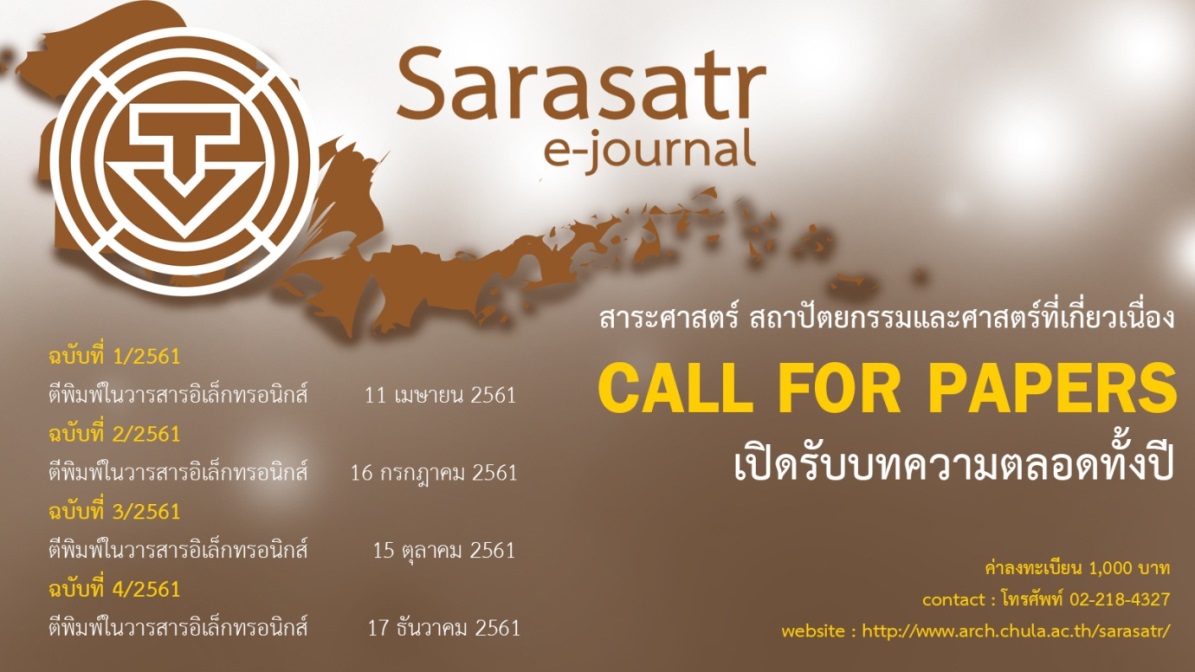 ภาพ 1 โปสเตอร์ประชาสัมพันธ์สาระศาสตร์ 2561 ใช้ TH Sarabun New ขนาด 12 point ตัวธรรมดา ด้านล่างของภาพ------------เว้น 1 บรรทัด----------	เนื้อความ ความยาวไม่เกิน 10 หน้ากระดาษ A4 ตัวอย่างการพิมพ์เนื้อความ ตัวอย่างการพิมพ์เนื้อความ ควรประกอบด้วยที่มาและความสำคัญของงานวิจัย จุดประสงค์ของงานวิจัย ระเบียบวิธีวิจัย การเก็บข้อมูล ผลของงานวิจัย การวิเคราะห์ และสรุปผลงานวิจัย โดยเขียนแยกหัวข้อและย่อหน้าแต่ละส่วนให้เห็นอย่างชัดเจน เข้าใจได้ง่าย ตามมาตรฐานกระบวนการวิจัย------------เว้น 1 บรรทัด----------ตาราง 1 ชื่อตารางใช้ TH Sarabun New ขนาด 12 point ตัวธรรมดา อยู่ด้านบนของตารางนั้น ๆ ------------เว้น 1 บรรทัด----------	เนื้อความ ความยาวไม่เกิน 10 หน้ากระดาษ A4 ตัวอย่างการพิมพ์เนื้อความ ตัวอย่างการพิมพ์เนื้อความ ควรประกอบด้วยที่มาและความสำคัญของงานวิจัย จุดประสงค์ของงานวิจัย ระเบียบวิธีวิจัย การเก็บข้อมูล ผลของงานวิจัย การวิเคราะห์ และสรุปผลงานวิจัย โดยเขียนแยกหัวข้อและย่อหน้าแต่ละส่วนให้เห็นอย่างชัดเจน เข้าใจได้ง่าย ตามมาตรฐานกระบวนการวิจัย------------เว้น 1 บรรทัด----------บรรณานุกรม------------เว้น 1 บรรทัด----------รายการบรรณานุกรม ตามรูปแบบมาตรฐานการอ้างอิงผลงานวิชาการ บรรทัดแรกพิมพ์ชิดกั้นหน้า 			   หากข้อมูลแหล่งอ้างอิงยาวเกิน 1 บรรทัด บรรทัดที่สองให้เว้น 8 เคาะแล้วค่อยเริ่มพิมพ์ต่อรายการบรรณานุกรม ตามรูปแบบมาตรฐานการอ้างอิงผลงานวิชาการ บรรทัดแรกพิมพ์ชิดกั้นหน้า 			   หากข้อมูลแหล่งอ้างอิงยาวเกิน 1 บรรทัด บรรทัดที่สองให้เว้น 8 เคาะแล้วค่อยเริ่มพิมพ์ต่อ_______________________________________	เชิงอรรถ TH Sarabun New ขนาด 12 point บรรทัดแรกย่อหน้า 1 Tab บรรทัดที่ 2 พิมพ์ชิดกั้นหน้า ตัวอย่างการพิมพ์เชิงอรรถ ต้องถูกต้องตามมาตรฐานงานวิชาการ